SI COMUNICACHE NEI GIORNI 15 E 16 NOVEMBRE 2018 SI EFFETTUERA’ IL VIAGGIO DI ISTRUZIONE PERCORSO LEGALITA’  PALERMO/MONREALE  PER TUTTE LE CLASSI  LA SCUOLA SEC. DI I GRADO  PER IL COSTO DI € 118,00 CON LA DITTA LISCIOTTO .I DOCENTO ACCOMPAGNATORI SARANNO:PROF.SSA D’ARRIGO LETTERIAPROF.SSA PASSARELLO ROSANNAPROF.SSA DE SALVO GRAZIAPROF.SSA MAGISTRI LUCREZIAGLI ORARI MASSIMI DI PARTENZA E RIENTRO SARANNO:RADUNO GIORNO 15/11/2018 ORE 7:00 P.ZZA UNIVERSITA’RIENTRO GIORNO 16/11/2018 ORE 20:00 CIRCA STESSA SEDE  ALL’ARRIVO IN ALBERGO GLI ALUNNI VERSERANNO UNA CAUZIONE DI € 10,00 PRO CAPITE CHE VERRA’ RESTITUITA AL RILASCIO DELLE CHIAVI A FINE PERMANENZA.Si allega in calce: programma dettagliato del viaggio d’istruzione modulistica e si invitano i genitori degli alunni partecipanti a consegnare  la modulistica debitamente compilata e il bollettino pagato entro e non oltre il 29/11/2018 alla funzione strumentale Prof.ssa Grazia De Salvo. Il Dirigente ScolasticoDott.ssa Giovanna Egle Candida Cacciolafirma autografata a mezzo stampa ai sensi dell’art.3 co2 D.lgs 39/93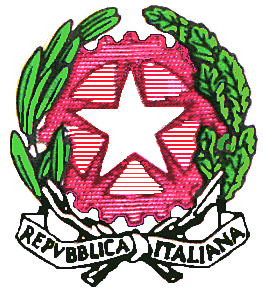 Ministero dell’Istruzione, dell’Università e della RicercaISTITUTO COMPRENSIVO STATALE “CANNIZZARO-GALATTI”Via M.Giurba n.2 - 98123 MESSINA - Tel./Fax  090716398 - Fax 0906415456Distretto Scolastico 029 – Codice Fiscale 80008360838e-mail: meic86600p@istruzione.it    pec: meic86600p@pec.istruzione.it  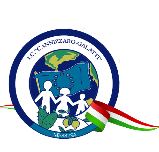 